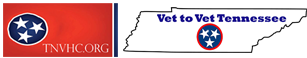 Joseph “JL” Tucker Memorial AwardWe Salute  NameIn Grateful Appreciation for Your Exceptional Passion & Tremendous Hard Work to Help the Knoxville Regional Veterans Mental Health Council and Vet to Vet Tennessee to help veterans and their families overcome adversity. Your contribution to the health and welfare of those who serve our nation and their families is a special gift.Done this eleventh day of January 2018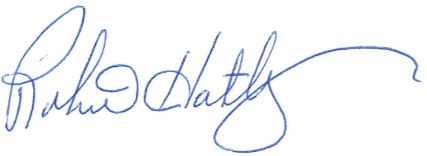 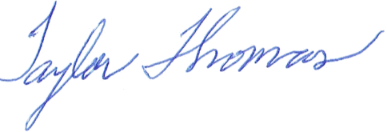 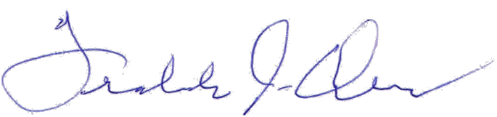              Freddie J. Owens, President	                 Taylor Thomas, Outreach Officer	                  Robert Hatley, Secretary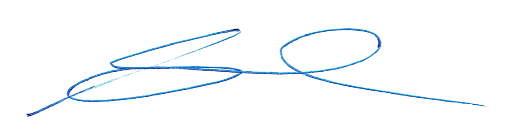 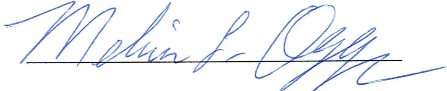 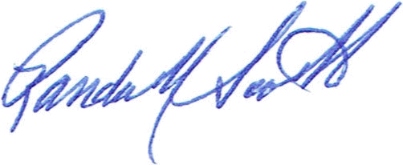 Randall Scott, Vice President	                     Edouard “Ed” Junod, Treasurer	                   Melvin Oggs, Chaplain